Harrison Community Schools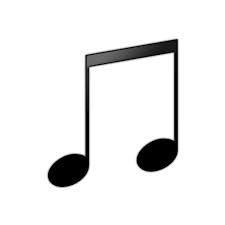 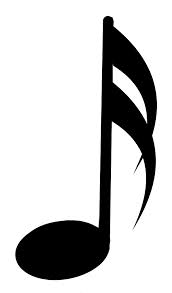 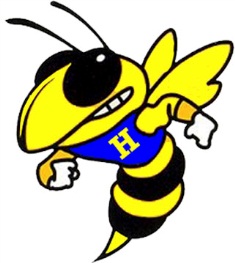 Band Handbook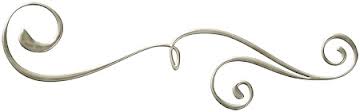 Contact InformationMrs. Seanne Danielak, Director Of BandsMrs. Danielak’s School E-Mail: SDanielak@HarrisonSchools.Com Hornet Band E-Mail: HarrisonHornetBands@Gmail.ComWebsite: www.HornetBands.Weebly.comPhone: (989) 539-7194 (Ext. 1335)Facebook: Hornet Bands